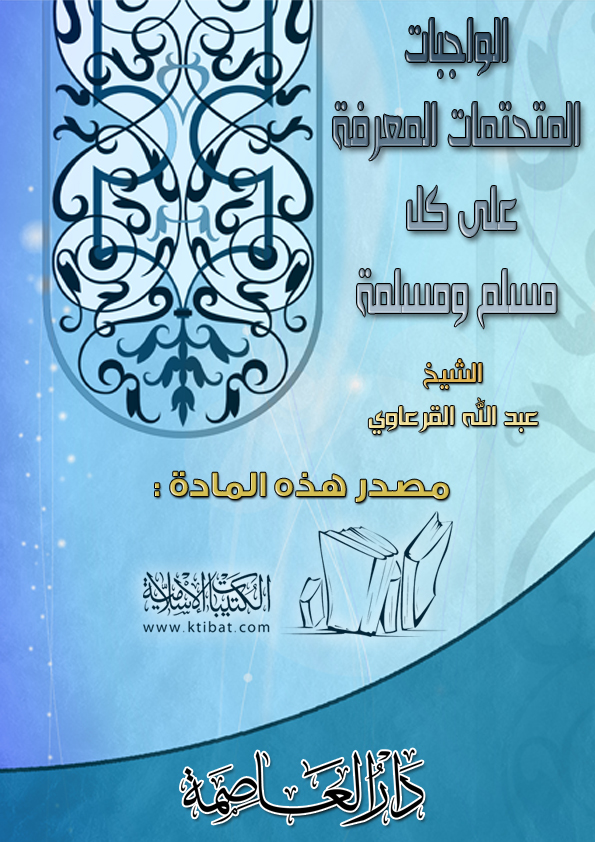 الفهرس الفهرس	1المقدمة	2الأصول الثلاثة: التي يجب على كل مسلم ومسلمة تعلمها	4الـمسائل الأربع	4المسائل الثلاث:	5شروط لا إله إلا الله	6نواقض الإسلام	10التوحيد ثلاثة أنواع	12ضد التوحيد الشرك	13الكفر كفران	15النفاق نوعان: اعتقادي وعملي	16معنى الطاغوت و رؤوس أنواعه	17بسم الله الرحمن الرحيمالمقدمةالحمد لله، نحمده ونستعينه ونستغفره ونتوب إليه، ونعوذ بالله من شرور أنفسنا وسيئات أعمالنا، من يهده الله فلا مضل له، ومن يضلل فلا هادي له.وأشهد أن لا إله إلا الله وحده لا شريك له، وأشهد أن محمدًا عبده ورسولهج.أما بعد: فإنه لا صلاح للعباد ولا فلاح ولا نجاح ولا حياة طيبة ولا سعادة في الدارين ولا نجاة من خزي الدنيا وعذاب الآخرة، إلا بمعرفة أول مفروض عليهم، والعمل به، وهو الأمر الذي خلقهم الله عز وجل له، وأخذ عليهم الميثاق به، وبه حقت الحاقة، ووقعت الواقعة، وفي شأنه تنصب الموازين، وتتطاير الصحف، وفيه تكون الشقاوة والسعادة.وعلى حسب ذلك تقسم الأنوار، ومن لم يجعل الله له نورًا، فما له من نور، وذلك الأمر هو معرفة الله عز وجل بألوهيته وربوبيته وأسمائه وصفاته، وتوحيده بذلك، ومعرفة ما يناقضه أو بعضه، من الشرك الأكبر والأصغر، والكفر الأكبر والأصغر، والنفاق الاعتقادي والعملي، ومعرفة الطاغوت والكفر به والإيمان بالله تعالى.وقد كان الناس من أهل نجد وغيرهم قبل دعوة الإمام المجدد شيخ الإسلام محمد بن عبد الوهاب رحمه الله تعالى في جهل بهذا الركن الأعظم والأساس الأكبر، وأصل الأصول ورأس العلوم، أعني: علم توحيد الألوهية.وقد تفاقم هذا الخطب وعظم، وتلاطم موج الكفر والشرك في هذه الأمة وجسم، وطمست الآثار السلفية، وأقيمت البدع الرفضية والأمور الشركية. إلى أن أراد الله تعالى إزالة تلك الظلمات، وكشف البدع والضلالات، ونفي الشبهات والجهالات، وتصديق بشارة رسول رب الأرض والسماوات في قوله ج: «إن الله يبعث لهذه الأمة على رأس كل مائة سنة من يجدد لها دينها»، على يدي من أقامه هذا المقام، ومنحه جزيل الفضل والإنعام، أعني به الشيخ الإمام، خلف السلف الكرام، المتبع لهدي سيد الأنام، المنافح عن دين الله في كل مقام، شيخ الإسلام، محمد بن عبد الوهاب، أحسن الله له المآب، وضاعف له الثواب.فدعا إلى الله ليلًا ونهارًا، وسرًا وجهارًا، وقام بأمر الله في الدعوة إليه وما حابى أحدًا فيه ولا دارى، فعظم على الأكثرين وأنفوا استكبارًا، ولم يثنه ذلك عن أمر الله حتى قيض الله له أعوانًا وأنصارًا، فرفعوا ألويته وأعلامه حتى انتشرت في الخافقين انتشارًا.وصنف رحمه الله تعالى التصانيف في توحيد الأنبياء والمرسلين، والرد على من خالفه من المشركين، ومن جملتها: "كتاب التوحيد" وهو فرد في معناه، لم يسبقه إليه سابق، ولا لحقه فيه لاحق، ومن ذلك: "الأصول الثلاثة" و"كشف الشبهات".. وغير ذلك من المصنفات النافعة.ولأهمية التوحيد وعظم شأنه، طلب مني بعض إخواني في الله تعالى أن أجمع متنًا مختصرًا فيما يجب أن يعتقد، وبه يعمل، ومنه يتعلم، يسهل على الطالب المبتدي حفظه، ولا يستغني الراغب المنتهي عن فهمه، فيسر لي ربي تبارك وتعالى ذلك، ووفق سبحانه وألهم أن جمعت من تقرير هذا الإمام وأحفاده وفيه عن غيرهم، فلله الحمد على ذلك وغيره من المنن لا أحصي ثناء عليه، وأسميته: "الواجبات المتحتمات المعرفة على كل مسلم ومسلمة".أسأل الله تعالى أن يجعله خالصًا لوجهه الكريم، وأن ينفعني به في الحياة وبعد الممات، وكل من قرأه أو سمعه أو نظر فيه، إنه ولي ذلك والقادر عليه.قال ذلك وأملاه الفقير إلى عفو ربه ومولاهعبد الله بن إبراهيم بن عثمان القرعاويالقصيم ـ بريدةالأصول الثلاثة: التي يجب على كل مسلم ومسلمة تعلمهاوهي: معرفة العبد ربه، ودينه، ونبيه محمدًا ج.فإذا قيل لك: من ربك؟ فقل ربي الله الذي رباني وربى جميع العالمين بنعمته وهو معبودي، ليس لي معبود سواه.وإذا قيل لك: ما دينك؟ فقل: ديني الإسلام، وهو الاستسلام لله بالتوحيد، والانقياد له بالطاعة، والبراءة من الشرك وأهله.وإذا قيل لك: من نبيك؟ فقل: محمد بن عبد الله بن عبد المطلب بن هاشم، وهاشم من قريش، وقريش من العرب، والعرب من ذرية إسماعيل بن إبراهيم الخليل عليهما وعلى نبينا أفضل الصلاة والتسليم، بعثه الله بالنذارة عن الشرك ويدعو إلى التوحيد.الـمسائل الأربعالأولى: العلم: وهو معرفة الله، ومعرفة نبيه ج، ومعرفة دين الإسلام بالأدلة.الثانية: العمل به.الثالثة: الدعوة إليه.الرابعة: الصبر على الأذى فيه.والدليل قوله تعالى: ﴿وَالْعَصْرِ * إِنَّ الْإِنْسَانَ لَفِي خُسْرٍ * إِلَّا الَّذِينَ آَمَنُوا وَعَمِلُوا الصَّالِحَاتِ وَتَوَاصَوْا بِالْحَقِّ وَتَوَاصَوْا بِالصَّبْرِ﴾.المسائل الثلاث:الأولى: أن الله خلقنا ورزقنا ولم يتركنا هملًا بل أرسل رسولًا، فمن أطاعه دخل الجنة ومن عصاه دخل النار.الثانية: أن الله لا يرضى أن يشرك معه أحد في عبادته لا ملك مقرب ولا نبي مرسل.الثالثة: أن من أطاع الرسول ووحد الله لا يجوز له موالاة من حاد الله ورسوله ولو كان أقرب قريب.أصل الدين وقاعدته أمران:الأول: الأمر بعبادة الله وحده لا شريك له، والتحريض على ذلك، والموالاة فيه، وتكفير من تركه.الثاني: الإنذار عن الشرك في عبادة الله، والتغليظ في ذلك، والمعاداة فيه، وتكفيره من فعله.شروط لا إله إلا اللهالأول: العلم بمعناها نفيًا وإثباتًا.الثاني: اليقين: وهو كمال العلم بها، المنافي للشك والريب.الثالث: الإخلاص: المنافي للشرك.الرابع: الصدق: المنافي للكذب، المانع من النفاق.الخامس: المحبة: لهذه الكلمة ولما دلت عليه، والسرور بذلك.السادس: الانقياد بحقوقها: وهي الأعمال الواجبة إخلاصًا لله وطلبًا لمرضاته.السابع: القبول: المنافي للرد.أدلة هذه الشروط من كتاب الله تعالى ومن سنة رسول الله ج:دليل العلم: قوله تعالى: ﴿فَاعْلَمْ أَنَّهُ لَا إِلَهَ إِلَّا اللَّهُ﴾ [الزخرف: 86]، أي بـ"لا إله إلا الله". ﴿وَهُمْ يَعْلَمُونَ﴾ بقلوبهم ما نطقوا به بألسنتهم.ومن السنة: الحديث الثابت في الصحيح عن عثمان س قال: قال رسول الله ج: «من مات وهو يعلم أنه لا إله إلا الله دخل الجنة».ودليل اليقين: قوله تعالى: ﴿إِنَّمَا الْمُؤْمِنُونَ الَّذِينَ آَمَنُوا بِاللَّهِ وَرَسُولِهِ ثُمَّ لَمْ يَرْتَابُوا وَجَاهَدُوا بِأَمْوَالِهِمْ وَأَنْفُسِهِمْ فِي سَبِيلِ اللَّهِ أُولَئِكَ هُمُ الصَّادِقُونَ﴾ [الحجرات: 15].فاشترط في صدق إيمانهم بالله ورسوله كونهم لم يرتابوا. أي: لم يشكوا، فأما المرتاب فهو من المنافقين.ومن السنة: الحديث الثابت في الصحيح عن أبي هريرة س، قال: قال رسول الله ج: «أشهد أن لا إله إلا الله وأني رسول الله لا يلقى الله بهما عبد غير شاك فيهما إلا دخل الجنة».وفي رواية: «لا يلقى الله بهما عبد غير شاك فيهما فيحجب عن الجنة».وعن أبي هريرة أيضًا من حديث طويل: «من لقيت من وراء هذا الحائط يشهد أن لا إله إلا الله مستيقنًا بها قلبه فبشره بالجنة».ودليل الإخلاص: قوله تعالى: ﴿أَلَا لِلَّهِ الدِّينُ الْخَالِصُ﴾ [الزمر: 3].وقوله سبحانه: ﴿وَمَا أُمِرُوا إِلَّا لِيَعْبُدُوا اللَّهَ مُخْلِصِينَ لَهُ الدِّينَ حُنَفَاءَ﴾ [البينة: 5].ومن السنة: الحديث الثابت في الصحيح عن أبي هريرة، عن النبي ج: «أسعد الناس بشفاعتي من قال لا إله إلا الله خالصًا من قلبه أو نفسه».وفي الصحيح عن عتبان بن مالك س، عن النبي ج قال: «إن الله حرم على النار من قال: لا إله إلا الله يبتغي بذلك وجه الله عز وجل».وللنسائي في "اليوم والليلة" من حديث رجلين من الصحابة، عن النبي ج: «من قال لا إله إلا الله وحده لا شريك له، له الملك وله الحمد، وهو على كل شيء قدير مخلصًا بها قلبه، يصدق بها لسانه، إلا فتق الله لها السماء فتقًا حتى ينظر إلى قائلها من أهل الأرض، وحق لعبد نظر الله إليه أن يعطيه سؤاله».ودليل الصدق: قوله تعالى: ﴿الم * أَحَسِبَ النَّاسُ أَنْ يُتْرَكُوا أَنْ يَقُولُوا آَمَنَّا وَهُمْ لَا يُفْتَنُونَ * وَلَقَدْ فَتَنَّا الَّذِينَ مِنْ قَبْلِهِمْ فَلَيَعْلَمَنَّ اللَّهُ الَّذِينَ صَدَقُوا وَلَيَعْلَمَنَّ الْكَاذِبِينَ﴾ [العنكبوت: 1-3].وقوله تعالى: ﴿وَمِنَ النَّاسِ مَنْ يَقُولُ آَمَنَّا بِاللَّهِ وَبِالْيَوْمِ الْآَخِرِ وَمَا هُمْ بِمُؤْمِنِينَ * يُخَادِعُونَ اللَّهَ وَالَّذِينَ آَمَنُوا وَمَا يَخْدَعُونَ إِلَّا أَنْفُسَهُمْ وَمَا يَشْعُرُونَ * فِي قُلُوبِهِمْ مَرَضٌ فَزَادَهُمُ اللَّهُ مَرَضًا وَلَهُمْ عَذَابٌ أَلِيمٌ بِمَا كَانُوا يَكْذِبُونَ﴾ [البقرة: 8-10].ومن السنة: ما ثبت في الصحيحين عن معاذ بن جبل ـ س ـ، عن النبي ج: «ما من أحد يشهد أن لا إله إلا الله وأن محمدًا عبده ورسوله صدقًا من قلبه إلا حرمه الله على النار».ودليل المحبة: قوله تعالى: ﴿وَمِنَ النَّاسِ مَنْ يَتَّخِذُ مِنْ دُونِ اللَّهِ أَنْدَادًا يُحِبُّونَهُمْ كَحُبِّ اللَّهِ وَالَّذِينَ آَمَنُوا أَشَدُّ حُبًّا لِلَّهِ﴾ [البقرة: 165].وقوله: ﴿يَا أَيُّهَا الَّذِينَ آَمَنُوا مَنْ يَرْتَدَّ مِنْكُمْ عَنْ دِينِهِ فَسَوْفَ يَأْتِي اللَّهُ بِقَوْمٍ يُحِبُّهُمْ وَيُحِبُّونَهُ أَذِلَّةٍ عَلَى الْمُؤْمِنِينَ أَعِزَّةٍ عَلَى الْكَافِرِينَ يُجَاهِدُونَ فِي سَبِيلِ اللَّهِ وَلَا يَخَافُونَ لَوْمَةَ لَائِمٍ﴾ [المائدة: 54].ومن السنة: ما ثبت في الصحيح عن أنس ـ س ـ قال: قال رسول الله ج: «ثلاث من كن فيه وجد حلاوة الإيمان: أن يكون الله ورسوله أحب إليه مما سواهما، وأن يحب المرء لا يحبه إلا لله، وأن يكره أن يعود في الكفر بعد إذ أنقذه الله منه كما يكره أن يقذف في النار».ودليل الانقياد: لما دل عليه قوله تعالى: ﴿وَأَنِيبُوا إِلَى رَبِّكُمْ وَأَسْلِمُوا لَهُ﴾ [الزمر: 54].وقوله: ﴿وَمَنْ أَحْسَنُ دِينًا مِمَّنْ أَسْلَمَ وَجْهَهُ لِلَّهِ وَهُوَ مُحْسِنٌ﴾ [النساء: 125].وقوله: ﴿وَمَنْ يُسْلِمْ وَجْهَهُ إِلَى اللَّهِ وَهُوَ مُحْسِنٌ فَقَدِ اسْتَمْسَكَ بِالْعُرْوَةِ الْوُثْقَى﴾ [لقمان: 22]، أي: بـ"لا إله إلا الله".وقوله تعالى: ﴿فَلَا وَرَبِّكَ لَا يُؤْمِنُونَ حَتَّى يُحَكِّمُوكَ فِيمَا شَجَرَ بَيْنَهُمْ ثُمَّ لَا يَجِدُوا فِي أَنْفُسِهِمْ حَرَجًا مِمَّا قَضَيْتَ وَيُسَلِّمُوا تَسْلِيمًا﴾ [النساء: 65].ومن السنة: قوله ج: «لا يؤمن أحدكم حتى يكون هواه تبعًا لما جئت به»، وهذا هو تمام الانقياد وغايته.ودليل القبول: قوله تعالى: ﴿وَكَذَلِكَ مَا أَرْسَلْنَا مِنْ قَبْلِكَ فِي قَرْيَةٍ مِنْ نَذِيرٍ إِلَّا قَالَ مُتْرَفُوهَا إِنَّا وَجَدْنَا آَبَاءَنَا عَلَى أُمَّةٍ وَإِنَّا عَلَى آَثَارِهِمْ مُقْتَدُونَ * قَالَ أَوَلَوْ جِئْتُكُمْ بِأَهْدَى مِمَّا وَجَدْتُمْ عَلَيْهِ آَبَاءَكُمْ قَالُوا إِنَّا بِمَا أُرْسِلْتُمْ بِهِ كَافِرُونَ * فَانْتَقَمْنَا مِنْهُمْ فَانْظُرْ كَيْفَ كَانَ عَاقِبَةُ الْمُكَذِّبِينَ﴾ [الزخرف: 23-25].وقوله تعالى: ﴿إِنَّهُمْ كَانُوا إِذَا قِيلَ لَهُمْ لَا إِلَهَ إِلَّا اللَّهُ يَسْتَكْبِرُونَ * وَيَقُولُونَ أَئِنَّا لَتَارِكُوا آَلِهَتِنَا لِشَاعِرٍ مَجْنُونٍ * بَلْ جَاءَ بِالْحَقِّ وَصَدَّقَ الْمُرْسَلِينَ﴾ [الصافات: 35-37].ومن السنة: ما ثبت في الصحيح عن أبي موسى ـ س ـ، عن النبي ج قال: «مثل ما بعثني الله به من الهدى والعلم كمثل الغيث الكثير أصاب أرضًا، فكان منها نقية قبلت الماء فأنبتت الكلأ والعشب الكثير، وكانت منها أجادب أمسكت الماء فنفع الله بها الناس فشربوا وسقوا وزرعوا، وأصاب منها طائفة أخرى إنما هي قيعان لا تمسك ماء ولا تنبت كلأ، فذلك مثل من فقه في دين الله ونفعه ما بعثني الله به فعلم وعلم ومثل من لم يرفع بذلك رأسًا ولم يقبل هدى الله الذي أرسلت به».نواقض الإسلاماعلم أن نواقض الإسلام عشرة:الأول: الشرك في عبادة الله تعالى، قال الله تعالى: ﴿إِنَّ اللَّهَ لَا يَغْفِرُ أَنْ يُشْرَكَ بِهِ وَيَغْفِرُ مَا دُونَ ذَلِكَ لِمَنْ يَشَاءُ﴾ [النساء: 116].وقال: ﴿إِنَّهُ مَنْ يُشْرِكْ بِاللَّهِ فَقَدْ حَرَّمَ اللَّهُ عَلَيْهِ الْجَنَّةَ وَمَأْوَاهُ النَّارُ وَمَا لِلظَّالِمِينَ مِنْ أَنْصَارٍ﴾ [المائدة:72].ومنه الذبح لغير الله كمن يذبح للجن أو للقبر.الثاني: من جعل بينه وبين الله وسائط، يدعوهم، ويسألهم الشفاعة، ويتوكل عليهم، كفر إجماعًا.الثالث: من لم يكفر المشركين، أو يشك في كفرهم، أو صحح مذهبهم كفر.الرابع: من اعتقد أن غير هدي النبي ج أكمل من هديه، أو أن حكم غيره أحسن من حكمه. كالذي يفضل حكم الطواغيت على حكمه، فهو كافر.الخامس: من أبغض شيئًا مما جاء به الرسول ج ولو عمل به، كفر. والدليل قوله تعالى: ﴿ذَلِكَ بِأَنَّهُمْ كَرِهُوا مَا أَنْزَلَ اللَّهُ فَأَحْبَطَ أَعْمَالَهُمْ﴾ [محمد: 9].السادس: من استهزأ بشيء من دين الرسول ج أو ثوابه أو عقابه كفر. والدليل قوله تعالى: ﴿قُلْ أَبِاللَّهِ وَآَيَاتِهِ وَرَسُولِهِ كُنْتُمْ تَسْتَهْزِئُونَ * لَا تَعْتَذِرُوا قَدْ كَفَرْتُمْ بَعْدَ إِيمَانِكُمْ﴾ [التوبة: 65، 66].السابع: السحر، ومنه الصرف والعطف. فمن فعله أو رضي به كفر، والدليل قوله تعالى: ﴿وَمَا يُعَلِّمَانِ مِنْ أَحَدٍ حَتَّى يَقُولَا إِنَّمَا نَحْنُ فِتْنَةٌ فَلَا تَكْفُرْ﴾ [البقرة: 102].الثامن: مظاهرة المشركين، ومعاونتهم على المسلمين، والدليل قوله تعالى: ﴿وَمَنْ يَتَوَلَّهُمْ مِنْكُمْ فَإِنَّهُ مِنْهُمْ إِنَّ اللَّهَ لَا يَهْدِي الْقَوْمَ الظَّالِمِينَ﴾ [المائدة: 51].التاسع: من اعتقد أن بعض الناس يسعه الخروج عن شريعة محمد ج كما وسع الخضر الخروج عن شريعة موسى عليه السلام، فهو كافر.العاشر: الإعراض عن دين الله تعالى، لا يتعلمه ولا يعمل به. والدليل قوله تعالى: ﴿وَمَنْ أَظْلَمُ مِمَّنْ ذُكِّرَ بِآَيَاتِ رَبِّهِ ثُمَّ أَعْرَضَ عَنْهَا إِنَّا مِنَ الْمُجْرِمِينَ مُنْتَقِمُونَ﴾ [السجدة: 22].ولا فرق في جميع هذه النواقض بين الهازل والجاد والخائف، إلا المكره، وكلها من أعظم ما يكون خطرًا وأكثر ما يكون وقوعًا. فينبغي للمسلم أن يحذرها ويخاف منها على نفسه. نعوذ بالله من موجبات غضبه وأليم عقابه.التوحيد ثلاثة أنواعالأول: توحيد الربوبية:وهو الذي أقر به الكفار على زمن رسول الله ج، ولم يدخلهم في الإسلام، وقاتلهم رسول الله ج، واستحل دماءهم وأموالهم. وهو توحيد الله بفعله تعالى. والدليل قوله تعالى: ﴿قُلْ مَنْ يَرْزُقُكُمْ مِنَ السَّمَاءِ وَالْأَرْضِ أَمَّنْ يَمْلِكُ السَّمْعَ وَالْأَبْصَارَ وَمَنْ يُخْرِجُ الْحَيَّ مِنَ الْمَيِّتِ وَيُخْرِجُ الْمَيِّتَ مِنَ الْحَيِّ وَمَنْ يُدَبِّرُ الْأَمْرَ فَسَيَقُولُونَ اللَّهُ فَقُلْ أَفَلَا تَتَّقُونَ﴾ [يونس: 31].والآيات على هذا كثيرة جدًّا.الثاني: توحيد الألوهية:وهو الذي وقع فيه النزاع في قديم الدهر وحديثه، وهو توحيد الله بأفعال العباد، كالدعاء والنذر والنحر والرجاء والخوف والتوكل والرغبة والرهبة والإنابة، وكل نوع من هذه الأنواع عليه دليل من القرآن.الثالث: توحيد الذات والأسماء والصفات:قال الله تعالى: ﴿قُلْ هُوَ اللَّهُ أَحَدٌ * اللَّهُ الصَّمَدُ * لَمْ يَلِدْ وَلَمْ يُولَدْ * وَلَمْ يَكُنْ لَهُ كُفُوًا أَحَدٌ﴾ [الإخلاص].وقال تعالى: ﴿وَلِلَّهِ الْأَسْمَاءُ الْحُسْنَى فَادْعُوهُ بِهَا وَذَرُوا الَّذِينَ يُلْحِدُونَ فِي أَسْمَائِهِ سَيُجْزَوْنَ مَا كَانُوا يَعْمَلُونَ﴾ [الأعراف: 180].وقال تعالى: ﴿لَيْسَ كَمِثْلِهِ شَيْءٌ وَهُوَ السَّمِيعُ الْبَصِيرُ﴾ [الشورى:11].ضد التوحيد الشركوهو ثلاثة أنواع:شرك أكبر ـ وشرك أصغر ـ وشرك خفي.الشرك الأكبر لا يغفره الله ولا يقبل معه عملًا صالحًا:قال الله عز وجل: ﴿إِنَّ اللَّهَ لَا يَغْفِرُ أَنْ يُشْرَكَ بِهِ وَيَغْفِرُ مَا دُونَ ذَلِكَ لِمَنْ يَشَاءُ وَمَنْ يُشْرِكْ بِاللَّهِ فَقَدْ ضَلَّ ضَلَالًا بَعِيدًا﴾ [النساء: 116].وقال سبحانه: ﴿لَقَدْ كَفَرَ الَّذِينَ قَالُوا إِنَّ اللَّهَ هُوَ الْمَسِيحُ ابْنُ مَرْيَمَ وَقَالَ الْمَسِيحُ يَا بَنِي إِسْرَائِيلَ اعْبُدُوا اللَّهَ رَبِّي وَرَبَّكُمْ إِنَّهُ مَنْ يُشْرِكْ بِاللَّهِ فَقَدْ حَرَّمَ اللَّهُ عَلَيْهِ الْجَنَّةَ وَمَأْوَاهُ النَّارُ وَمَا لِلظَّالِمِينَ مِنْ أَنْصَارٍ﴾ [المائدة: 72].وقال تعالى: ﴿وَقَدِمْنَا إِلَى مَا عَمِلُوا مِنْ عَمَلٍ فَجَعَلْنَاهُ هَبَاءً مَنْثُورًا﴾ [الفرقان: 23].وقال سبحانه: ﴿لَئِنْ أَشْرَكْتَ لَيَحْبَطَنَّ عَمَلُكَ وَلَتَكُونَنَّ مِنَ الْخَاسِرِينَ﴾ [الزمر: 65].وقال عز وجل: ﴿وَلَوْ أَشْرَكُوا لَحَبِطَ عَنْهُمْ مَا كَانُوا يَعْمَلُونَ﴾ [الأنعام: 188].الشرك الأكبر أربعة أنواع:النوع الأول: شرك الدعوة، والدليل قوله تعالى: ﴿فَإِذَا رَكِبُوا فِي الْفُلْكِ دَعَوُا اللَّهَ مُخْلِصِينَ لَهُ الدِّينَ فَلَمَّا نَجَّاهُمْ إِلَى الْبَرِّ إِذَا هُمْ يُشْرِكُونَ﴾ [العنكبوت: 65].النوع الثاني: شرك النية والإرادة والقصد، والدليل قوله تعالى: ﴿مَنْ كَانَ يُرِيدُ الْحَيَاةَ الدُّنْيَا وَزِينَتَهَا نُوَفِّ إِلَيْهِمْ أَعْمَالَهُمْ فِيهَا وَهُمْ فِيهَا لَا يُبْخَسُونَ * أُولَئِكَ الَّذِينَ لَيْسَ لَهُمْ فِي الْآَخِرَةِ إِلَّا النَّارُ وَحَبِطَ مَا صَنَعُوا فِيهَا وَبَاطِلٌ مَا كَانُوا يَعْمَلُونَ﴾ [هود: 15، 16].النوع الثالث: شرك الطاعة، والدليل قوله تعالى: ﴿اتَّخَذُوا أَحْبَارَهُمْ وَرُهْبَانَهُمْ أَرْبَابًا مِنْ دُونِ اللَّهِ وَالْمَسِيحَ ابْنَ مَرْيَمَ وَمَا أُمِرُوا إِلَّا لِيَعْبُدُوا إِلَهًا وَاحِدًا لَا إِلَهَ إِلَّا هُوَ سُبْحَانَهُ عَمَّا يُشْرِكُونَ﴾ [التوبة: 31].وتفسيرها الذي لا إشكال فيه طاعة العلماء والعباد في المعصية لا دعاؤهم إياهم. كما فسرها النبي ج لعدي بن حاتم لما سأله فقال: لسنا نعبدهم فذكر له أن عبادتهم طاعتهم في المعصية.النوع الرابع: شرك المحبة، والدليل قوله تعالى: ﴿وَمِنَ النَّاسِ مَنْ يَتَّخِذُ مِنْ دُونِ اللَّهِ أَنْدَادًا يُحِبُّونَهُمْ كَحُبِّ اللَّهِ﴾ [البقرة: 165].النوع الثاني: من أنواع الشرك:شرك أصغر وهو الرياء: والدليل قوله تعالى: ﴿فَمَنْ كَانَ يَرْجُوا لِقَاءَ رَبِّهِ فَلْيَعْمَلْ عَمَلًا صَالِحًا وَلَا يُشْرِكْ بِعِبَادَةِ رَبِّهِ أَحَدًا﴾ [الكهف: 110].النوع الثالث من أنواع الشرك:شرك خفي: والدليل عليه قوله ج: «الشرك في هذه الأمة أخفى من دبيب النملة السوداء على صفاة سوداء في ظلمة الليل». وكفارته قوله ج: «اللهم إني أعوذ بك أن أشرك بك شيئًا وأنا أعلم وأستغفرك من الذنب الذي لا أعلم».الكفر كفرانالأول: كفر يخرج من الملة: وهو خمسة أنواع:النوع الأول: كفر التكذيب:والدليل قوله تعالى: ﴿وَمَنْ أَظْلَمُ مِمَّنِ افْتَرَى عَلَى اللَّهِ كَذِبًا أَوْ كَذَّبَ بِالْحَقِّ لَمَّا جَاءَهُ أَلَيْسَ فِي جَهَنَّمَ مَثْوًى لِلْكَافِرِينَ﴾ [العنكبوت: 68].النوع الثاني: كفر الإباء والاستكبار مع التصديق:والدليل قوله تعالى: ﴿وَإِذْ قُلْنَا لِلْمَلَائِكَةِ اسْجُدُوا لِآَدَمَ فَسَجَدُوا إِلَّا إِبْلِيسَ أَبَى وَاسْتَكْبَرَ وَكَانَ مِنَ الْكَافِرِينَ﴾ [البقرة:34].النوع الثالث: كفر الشك، وهو كفر الظن:والدليل قوله تعالى: ﴿وَدَخَلَ جَنَّتَهُ وَهُوَ ظَالِمٌ لِنَفْسِهِ قَالَ مَا أَظُنُّ أَنْ تَبِيدَ هَذِهِ أَبَدًا * وَمَا أَظُنُّ السَّاعَةَ قَائِمَةً وَلَئِنْ رُدِدْتُ إِلَى رَبِّي لَأَجِدَنَّ خَيْرًا مِنْهَا مُنْقَلَبًا * قَالَ لَهُ صَاحِبُهُ وَهُوَ يُحَاوِرُهُ أَكَفَرْتَ بِالَّذِي خَلَقَكَ مِنْ تُرَابٍ ثُمَّ مِنْ نُطْفَةٍ ثُمَّ سَوَّاكَ رَجُلًا * لَكِنَّا هُوَ اللَّهُ رَبِّي وَلَا أُشْرِكُ بِرَبِّي أَحَدًا﴾ [الكهف:35-38].النوع الرابع: كفر الإعراض:والدليل قوله تعالى: ﴿وَالَّذِينَ كَفَرُوا عَمَّا أُنْذِرُوا مُعْرِضُونَ﴾ [الأحقاف: 3].النوع الخامس: كفر النفاق:والدليل قوله تعالى: ﴿ذَلِكَ بِأَنَّهُمْ آَمَنُوا ثُمَّ كَفَرُوا فَطُبِعَ عَلَى قُلُوبِهِمْ فَهُمْ لَا يَفْقَهُونَ﴾ [المنافقون: 3].النوع الثاني من نوعي الكفر: وهو كفر أصغر لا يخرج من الملة:وهو كفر النعمة، والدليل قوله تعالى: ﴿وَضَرَبَ اللَّهُ مَثَلًا قَرْيَةً كَانَتْ آَمِنَةً مُطْمَئِنَّةً يَأْتِيهَا رِزْقُهَا رَغَدًا مِنْ كُلِّ مَكَانٍ فَكَفَرَتْ بِأَنْعُمِ اللَّهِ فَأَذَاقَهَا اللَّهُ لِبَاسَ الْجُوعِ وَالْخَوْفِ بِمَا كَانُوا يَصْنَعُونَ﴾ [النحل: 112].النفاق نوعان: اعتقادي وعمليالنفاق الاعتقادي:ستة أنواع صاحبها من أهل الدرك الأسفل من النار:الأول: تكذيب الرسول ج.الثاني: تكذيب بعض ما جاء به الرسول ج.الثالث: بغض الرسول ج.الرابع: بغض بعض ما جاء به الرسول ج.الخامس: المسرة بانخفاض دين الرسول ج.السادس: الكراهية بانتصار دين الرسول ج.النفاق العملي:النفاق العملي خمسة أنواع. والدليل قوله ج: «آية المنافق ثلاثة: إذا حدث كذب، وإذا وعد أخلف وإذا اؤتمن خان» وفي رواية: «وإذا خاصم فجر، وإذا عاهد غدر».معنى الطاغوت و رؤوس أنواعهاعلم ـ رحمك الله تعالى ـ أن أول ما فرض الله على ابن آدم الكفر بالطاغوت والإيمان بالله، والدليل قوله تعالى: ﴿وَلَقَدْ بَعَثْنَا فِي كُلِّ أُمَّةٍ رَسُولًا أَنِ اُعْبُدُوا اللَّهَ وَاجْتَنِبُوا الطَّاغُوتَ﴾ [النحل: 36].فأما صفة الكفر بالطاغوت: فأن تعتقد بطلان عبادة غير الله وتتركها وتبغضها وتكفر أهلها وتعاديهم.وأما معنى الإيمان بالله: فأن تعتقد أن الله هو الإله المعبود وحده دون من سواه، وتخلص جميع أنواع العبادة كلها لله، وتنفيها عن كل معبود سواه، وتحب أهل الإخلاص وتواليهم، وتبغض أهل الشرك وتعاديهم، وهذه ملة إبراهيم التي سفه من رغب عنها.وهذه هي الأسوة التي أخبر الله بها في قوله: ﴿قَدْ كَانَتْ لَكُمْ أُسْوَةٌ حَسَنَةٌ فِي إِبْرَاهِيمَ وَالَّذِينَ مَعَهُ إِذْ قَالُوا لِقَوْمِهِمْ إِنَّا بُرَآَءُ مِنْكُمْ وَمِمَّا تَعْبُدُونَ مِنْ دُونِ اللَّهِ كَفَرْنَا بِكُمْ وَبَدَا بَيْنَنَا وَبَيْنَكُمُ الْعَدَاوَةُ وَالْبَغْضَاءُ أَبَدًا حَتَّى تُؤْمِنُوا بِاللَّهِ وَحْدَهُ﴾ [الممتحنة: 4].والطاغوت عام، فكل ما عبد من دون الله، ورضي بالعبادة، من معبود، أو متبوع، أو مطاع في غير طاعة الله ورسوله فهو طاغوت.. والطواغيت كثيرة ورءوسهم خمسة:الأول: الشيطان الداعي إلى عبادة غير الله، والدليل قوله تعالى: ﴿أَلَمْ أَعْهَدْ إِلَيْكُمْ يَا بَنِي آَدَمَ أَنْ لَا تَعْبُدُوا الشَّيْطَانَ إِنَّهُ لَكُمْ عَدُوٌّ مُبِينٌ﴾ [يس: 60].الثاني: الحاكم الجائر المغير لأحكام الله تعالى، والدليل قوله تعالى: ﴿أَلَمْ تَرَ إِلَى الَّذِينَ يَزْعُمُونَ أَنَّهُمْ آَمَنُوا بِمَا أُنْزِلَ إِلَيْكَ وَمَا أُنْزِلَ مِنْ قَبْلِكَ يُرِيدُونَ أَنْ يَتَحَاكَمُوا إِلَى الطَّاغُوتِ وَقَدْ أُمِرُوا أَنْ يَكْفُرُوا بِهِ وَيُرِيدُ الشَّيْطَانُ أَنْ يُضِلَّهُمْ ضَلَالًا بَعِيدًا﴾ [النساء: 60].الثالث: الذي يحكم بغير ما أنزل الله، والدليل قوله تعالى: ﴿وَمَنْ لَمْ يَحْكُمْ بِمَا أَنْزَلَ اللَّهُ فَأُولَئِكَ هُمُ الْكَافِرُونَ﴾ [المائدة: 44].الرابع: الذي يدعي علم الغيب من دون الله، والدليل قوله تعالى: ﴿عَالِمُ الْغَيْبِ فَلَا يُظْهِرُ عَلَى غَيْبِهِ أَحَدًا * إِلَّا مَنِ ارْتَضَى مِنْ رَسُولٍ فَإِنَّهُ يَسْلُكُ مِنْ بَيْنِ يَدَيْهِ وَمِنْ خَلْفِهِ رَصَدًا﴾ [الجن: 26، 27].وقوله تعالى: ﴿وَعِنْدَهُ مَفَاتِحُ الْغَيْبِ لَا يَعْلَمُهَا إِلَّا هُوَ وَيَعْلَمُ مَا فِي الْبَرِّ وَالْبَحْرِ وَمَا تَسْقُطُ مِنْ وَرَقَةٍ إِلَّا يَعْلَمُهَا وَلَا حَبَّةٍ فِي ظُلُمَاتِ الْأَرْضِ وَلَا رَطْبٍ وَلَا يَابِسٍ إِلَّا فِي كِتَابٍ مُبِينٍ﴾ [الأنعام: 59].الخامس: الذي يعبد من دون الله وهو راض بالعبادة، والدليل قوله تعالى: ﴿وَمَنْ يَقُلْ مِنْهُمْ إِنِّي إِلَهٌ مِنْ دُونِهِ فَذَلِكَ نَجْزِيهِ جَهَنَّمَ كَذَلِكَ نَجْزِي الظَّالِمِينَ﴾ [الأنبياء: 29].واعلم أن الإنسان ما يصير مؤمنًا بالله إلا بالكفر بالطاغوت، والدليل قوله تعالى: ﴿فَمَنْ يَكْفُرْ بِالطَّاغُوتِ وَيُؤْمِنْ بِاللَّهِ فَقَدِ اسْتَمْسَكَ بِالْعُرْوَةِ الْوُثْقَى لَا انْفِصَامَ لَهَا وَاللَّهُ سَمِيعٌ عَلِيمٌ﴾ [البقرة: 256].الرشد دين محمد ج، والغي دين أبي جهل، والعروة الوثقى شهادة أن لا إله إلا الله وهي متضمنة للنفي والإثبات، تنفي جميع أنواع العبادة عن غير الله تعالى، وتثبت جميع أنواع العبادة كلها لله وحده لا شريك له.والحمد لله الذي بنعمته تتم الصالحات.